REPUBLIKA HRVATSKA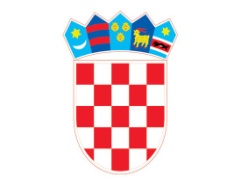 OSNOVNA ŠKOLA  ŽITNJAKZagreb, I.Petruševec 1Klasa: 602-02/12-15/7Urbroj:251-157-15-1Zagreb, 13.05.2015.ZAPISNIK POVJERENSTVA ZA ODABIR NAJPOVOLJNIJE PONUDE ZA IZVOĐENJE JEDNODNEVNE NASTAVE-IZLET PULA-BRIJUNIPovjerenstvo se sastalo 13.05.2015. u 13:00h u knjižnici škole.Povjerenstvo sačinjavaju: -ravnatelj Tomislav Barun, pedagog Marin Kokić-učitelji 8. razreda: Željka Ivić, Gordana Štambuk, Margita Madunić Kaniški, Tajana Holjevac Gagulić-predstavnici roditelja: Ivica Oreč, Habiba Pivalić, Nada Garić-predstavnici učenika: Vanessa Redžić, Iris Andrijanić, Ivona Lucić, Adnan Pivalić    Ravnatelj Škole pozdravlja nazočne i predlaže: 			Dnevni redImenovanje predsjednika PovjerenstvaOtvaranje i razmatranje pristiglih ponuda Ad.1. Za predsjednika Povjerenstva izabrana je jednoglasno Nada Garić.Ad.2. Sukladno članku 13. Pravilnika o izvođenju izleta, ekskurzija i drugih odgojno-obrazovnih aktivnosti izvan škole (NN 67/2014) Osnovna škola Žitnjak 28.04.2015. na web stranici škole objavila je javni poziv za jednodnevni izlet u Pulu-Brijuni.	Rok dostave je bio do 08.05.2015.	Pristigla je jedna ponuda sljedeće turističke agencije:Punim jedrima j.d.o.o., ZagrebSperanza d.o.o., ZagrebNakon otvaranja i iščitavanja pristigle ponude jednoglasno je potvrđena ponuda turističke agencije Speranza.						Zapisnik sastavila: Tatjana Holjevac Gagulić